ПРАВИТЕЛЬСТВО РЯЗАНСКОЙ ОБЛАСТИРАСПОРЯЖЕНИЕот 7 марта 2024 г. N 110-рВо исполнение пункта 4 распоряжения Правительства Российской Федерации от 18.11.2023 N 3248-р:1. Утвердить План мероприятий на 2024 - 2026 годы по реализации Стратегии государственной политики Российской Федерации в отношении российского казачества на 2021 - 2030 годы на территории Рязанской области (далее - План) согласно приложению к настоящему распоряжению.2. Министерству территориальной политики Рязанской области (Фомина Ж.А.), министерству культуры Рязанской области (Васильева Е.А.), министерству образования Рязанской области (Щетинкина О.С.), министерству физической культуры и спорта Рязанской области (Фролов В.В.), министерству природопользования Рязанской области (Новиков А.В.), министерству сельского хозяйства и продовольствия Рязанской области (Филиппов Д.И.), комитету по информации и массовым коммуникациям Рязанской области (Чуляева О.Б.), комитету по делам молодежи Рязанской области (Косачев В.В.), главному управлению по взаимодействию с федеральными территориальными органами Рязанской области (Сурин А.А.) обеспечить исполнение Плана.3. Рекомендовать главам администраций муниципальных районов, муниципальных и городских округов Рязанской области обеспечить реализацию Плана на территории муниципальных образований.4. Предложить военному комиссариату Рязанской области (Серкез О.И.), УМВД России по Рязанской области (Алай В.А.), управлению Росгвардии по Рязанской области (Лачев В.М.), ГУ МЧС России по Рязанской области (Жуков А.О.) принять участие в реализации Плана.5. Контроль за исполнением настоящего распоряжения возложить на первого заместителя Председателя Правительства Рязанской области.Губернатор Рязанской областиП.В.МАЛКОВПриложениек распоряжениюПравительства Рязанской областиот 7 марта 2024 г. N 110-рПЛАНМЕРОПРИЯТИЙ НА 2024 - 2026 ГОДЫ ПО РЕАЛИЗАЦИИ СТРАТЕГИИГОСУДАРСТВЕННОЙ ПОЛИТИКИ РОССИЙСКОЙ ФЕДЕРАЦИИ В ОТНОШЕНИИРОССИЙСКОГО КАЗАЧЕСТВА НА 2024 - 2030 ГОДЫ НА ТЕРРИТОРИИРЯЗАНСКОЙ ОБЛАСТИ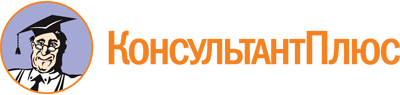 Распоряжение Правительства Рязанской области от 07.03.2024 N 110-р
<Об утверждении Плана мероприятий на 2024 - 2026 годы по реализации Стратегии государственной политики Российской Федерации в отношении российского казачества на 2021 - 2030 годы на территории Рязанской области>Документ предоставлен КонсультантПлюс

www.consultant.ru

Дата сохранения: 16.06.2024
 NN ппНаименование мероприятияСрок исполненияОтветственный исполнительНаправление реализации задачи СтратегииЦелевой показательДокумент, подтверждающий исполнение1234567I. Совершенствование механизма привлечения членов казачьих обществ к несению государственной или иной службыI. Совершенствование механизма привлечения членов казачьих обществ к несению государственной или иной службыI. Совершенствование механизма привлечения членов казачьих обществ к несению государственной или иной службыI. Совершенствование механизма привлечения членов казачьих обществ к несению государственной или иной службыI. Совершенствование механизма привлечения членов казачьих обществ к несению государственной или иной службыI. Совершенствование механизма привлечения членов казачьих обществ к несению государственной или иной службыI. Совершенствование механизма привлечения членов казачьих обществ к несению государственной или иной службы1.Разработка и принятие нормативных правовых актов в пределах компетенции исполнительных органов Рязанской области и органов местного самоуправления муниципальных районов, муниципальных и городских округов Рязанской области (далее - органы местного самоуправления Рязанской области) по вопросам становления и развития государственной или иной службы российского казачествапостоянноисполнительные органы Рязанской области и органы местного самоуправления Рязанской области (по согласованию)совершенствование правовых основ привлечения российского казачества к несению государственной или иной службы, в том числе разработка правовых механизмов привлечения российского казачества к участию в территориальной оборонеколичество разработанных нормативных правовых актовнормативные правовые акты исполнительных органов Рязанской области и органов местного самоуправления Рязанской области2.Организация и проведение мероприятий, связанных с подготовкой и проведением призыва членов казачьих обществ на военную службу, направлением их для ее прохождения в соединения и воинские части Вооруженных Сил Российской Федерации, комплектуемые членами казачьих обществежегодновоенный комиссариат Рязанской области (по согласованию), казачьи общества (по согласованию)расширение привлечения российского казачества к выполнению задач по обеспечению безопасности и обороноспособности Российской Федерации путем прохождения членами войсковых казачьих обществ военной службы в Вооруженных Силах Российской Федерации, других войсках, воинских формированиях и органахколичество членов войсковых казачьих обществ, призванных для прохождения военной службы в соединения и воинские части Вооруженных Сил Российской Федерации, комплектуемые членами войсковых казачьих обществинформация военного комиссариата Рязанской области Рабочей группе (совету) по делам казачества при Губернаторе Рязанской области3.Заключение членами казачьих обществ, пребывающими в запасе, контрактов на прохождение военной службы в Вооруженных Силах Российской Федерациипостоянновоенный комиссариат Рязанской области (по согласованию), казачьи общества (по согласованию)расширение привлечения российского казачества к выполнению задач по обеспечению безопасности и обороноспособности Российской Федерации путем прохождения членами войсковых казачьих обществ военной службы в Вооруженных Силах Российской Федерации, других войсках, воинских формированиях и органахколичество членов казачьих обществ, пребывающих в запасе, заключивших контракты на прохождение военной службы в Вооруженных Силах Российской Федерацииинформация военного комиссариата Рязанской области Рабочей группе (совету) по делам казачества при Губернаторе Рязанской области4.Заключение членами казачьих обществ, пребывающими в запасе, контрактов о пребывании в мобилизационном людском резерве Вооруженных Сил Российской Федерациипостоянновоенный комиссариат Рязанской области (по согласованию), казачьи общества (по согласованию)расширение привлечения российского казачества к выполнению задач по обеспечению безопасности и обороноспособности Российской Федерации путем прохождения членами войсковых казачьих обществ военной службы в Вооруженных Силах Российской Федерации, других войсках, воинских формированиях и органахколичество членов казачьих обществ, пребывающих в запасе, заключивших контракты о пребывании в мобилизационном людском резерве Вооруженных Сил Российской Федерацииинформация военного комиссариата Рязанской области Рабочей группе (совету) по делам казачества при Губернаторе Рязанской области5.Проведение мероприятий по вопросам военно-патриотического воспитания казачьей молодежипостоянновоенный комиссариат Рязанской области (по согласованию), региональное отделение ДОСААФ России Рязанской области (по согласованию), министерство образования Рязанской области, комитет по делам молодежи Рязанской области, казачьи общества и иные объединения казаков (по согласованию)расширение привлечения российского казачества к выполнению задач по обеспечению безопасности и обороноспособности Российской Федерации путем прохождения членами войсковых казачьих обществ военной службы в Вооруженных Силах Российской Федерации, других войсках, воинских формированиях и органахколичество проведенных мероприятий;количество участников мероприятийинформация Рабочей группе (совету) по делам казачества при Губернаторе Рязанской области6.Привлечение членов казачьих обществ к несению военной службы в войсках национальной гвардии Российской Федерацииежегодноуправление Росгвардии по Рязанской области (по согласованию) при участии казачьих обществ (по согласованию)расширение привлечения российского казачества к выполнению задач по обеспечению безопасности и обороноспособности Российской Федерации путем прохождения членами войсковых казачьих обществ военной службы в Вооруженных Силах Российской Федерации, других войсках, воинских формированиях и органахколичество членов казачьих обществ, привлекаемых для прохождения военной службы в войска национальной гвардии Российской Федерацииинформация Рабочей группе (совету) по делам казачества при Губернаторе Рязанской области7.Призыв на военные сборы членов казачьих обществ, пребывающих в запасе Вооруженных Сил Российской Федерацииежегодновоенный комиссариат Рязанской области (по согласованию), казачьи общества (по согласованию)обеспечение участия членов войсковых казачьих обществ, пребывающих в запасе, в ежегодных военных сборахколичество членов войсковых казачьих обществ, пребывающих в запасе, призванных на военные сборы в соответствии с ежегодными планами проведения военных сборов в Вооруженных Силах Российской Федерацииинформация Рабочей группе (совету) по делам казачества при Губернаторе Рязанской области8.Первоначальная постановка на воинский учет казачьей молодежи в год достижения ими возраста 17 лет и старших возрастов, ранее не поставленных на воинский учетежегодновоенный комиссариат Рязанской области (по согласованию), казачьи общества (по согласованию)расширение привлечения российского казачества к выполнению задач по обеспечению безопасности и обороноспособности Российской Федерации путем прохождения членами войсковых казачьих обществ военной службы в Вооруженных Силах Российской Федерации, других войсках, воинских формированиях и органахколичество человек из числа представителей казачьей молодежи, поставленных на первоначальный воинский учетинформация Рабочей группе (совету) по делам казачества при Губернаторе Рязанской области9.Привлечение членов казачьих обществ к охране общественного порядка в соответствии с принятыми членами казачьих обществ обязательствами по несению службыпостоянноУМВД России по Рязанской области (по согласованию), главное управление по взаимодействию с федеральными территориальными органами Рязанской области, органы местного самоуправления Рязанской области (по согласованию), казачьи общества (по согласованию)расширение привлечения российского казачества в соответствии с законодательством Российской Федерации к несению государственной или иной службы, к содействию государственным и муниципальным органам в осуществлении их полномочий, в том числе к участию:в охране общественного порядка;в защите государственной границы Российской Федерации;в мероприятиях по гражданской обороне;в мероприятиях по предупреждению и ликвидации чрезвычайных ситуаций и ликвидации последствий стихийных бедствий;в обеспечении пожарной безопасности, отработке совместных действий с пожарно-спасательными подразделениями, в том числе при проведении пожарно-тактических учений и занятий в рамках пожарно-спасательных гарнизонов;в мероприятиях по охране и защите лесов от пожаров и иного негативного воздействия, охране объектов животного мира, в других мероприятиях, направленных на обеспечение экологической безопасности, сохранение и восстановление природной среды;в мероприятиях, направленных на укрепление гражданского единства, гармонизацию межнациональных (межэтнических) отношений, профилактику экстремизма и предупреждение конфликтов на национальной и религиозной почве;в охране объектов культурного наследияколичество заключенных договоров (соглашений)информация Рабочей группе (совету) по делам казачества при Губернаторе Рязанской области10.Привлечение членов казачьих обществ к участию в мероприятиях по гражданской обороне в соответствии с принятыми членами казачьих обществ обязательствами по несению службыпостоянноГлавное управление МЧС России по Рязанской области (по согласованию), органы местного самоуправления Рязанской области (по согласованию), казачьи общества (по согласованию)расширение привлечения российского казачества в соответствии с законодательством Российской Федерации к несению государственной или иной службы, к содействию государственным и муниципальным органам в осуществлении их полномочий, в том числе к участию:в охране общественного порядка;в защите государственной границы Российской Федерации;в мероприятиях по гражданской обороне;в мероприятиях по предупреждению и ликвидации чрезвычайных ситуаций и ликвидации последствий стихийных бедствий;в обеспечении пожарной безопасности, отработке совместных действий с пожарно-спасательными подразделениями, в том числе при проведении пожарно-тактических учений и занятий в рамках пожарно-спасательных гарнизонов;в мероприятиях по охране и защите лесов от пожаров и иного негативного воздействия, охране объектов животного мира, в других мероприятиях, направленных на обеспечение экологической безопасности, сохранение и восстановление природной среды;в мероприятиях, направленных на укрепление гражданского единства, гармонизацию межнациональных (межэтнических) отношений, профилактику экстремизма и предупреждение конфликтов на национальной и религиозной почве;в охране объектов культурного наследияколичество членов казачьих обществ, привлеченных к участию в мероприятиях по гражданской оборонеинформация Рабочей группе (совету) по делам казачества при Губернаторе Рязанской области11.Привлечение членов казачьих обществ, входящих в состав добровольной пожарной охраны, к реализации мероприятий по предупреждению и ликвидации чрезвычайных ситуаций и ликвидации последствий стихийных бедствийпостоянноГлавное управление МЧС России по Рязанской области (по согласованию), органы местного самоуправления Рязанской области (по согласованию), казачьи общества (по согласованию)расширение привлечения российского казачества в соответствии с законодательством Российской Федерации к несению государственной или иной службы, ксодействию государственным и муниципальным органам в осуществлении их полномочий, в том числе к участию:в охране общественного порядка;в защите государственной границы Российской Федерации;в мероприятиях по гражданской обороне;в мероприятиях по предупреждению и ликвидации чрезвычайных ситуаций и ликвидации последствий стихийных бедствий;в обеспечении пожарной безопасности, отработке совместных действий с пожарно-спасательными подразделениями, в том числе при проведении пожарно-тактических учений и занятий в рамках пожарно-спасательных гарнизонов;в мероприятиях по охране и защите лесов от пожаров и иного негативного воздействия, охране объектов животного мира, в других мероприятиях, направленных на обеспечение экологической безопасности, сохранение и восстановление природной среды;в мероприятиях, направленных на укрепление гражданского единства, гармонизацию межнациональных (межэтнических) отношений, профилактику экстремизма и предупреждение конфликтов на национальной и религиозной почве;в охране объектов культурного наследияколичество членов казачьих обществ, привлеченных к участию в мероприятиях по предупреждению и ликвидации чрезвычайных ситуаций и ликвидации последствий стихийных бедствийинформация Рабочей группе (совету) по делам казачества при Губернаторе Рязанской области12.Привлечение членов казачьих обществ к реализации мероприятий по обеспечению пожарной безопасности (тушение техногенных пожаров, тушение лесных и природных пожаров, участие в профилактических мероприятиях)постоянноГлавное управление МЧС России по Рязанской области (по согласованию), органы местного самоуправления Рязанской области (по согласованию), казачьи общества (по согласованию)расширение привлечения российского казачества в соответствии с законодательством Российской Федерации к несению государственной или иной службы, к содействию государственным и муниципальным органам в осуществлении их полномочий, в том числе к участию:в охране общественного порядка;в защите государственной границы Российской Федерации;в мероприятиях по гражданской обороне;в мероприятиях по предупреждению и ликвидации чрезвычайных ситуаций и ликвидации последствий стихийных бедствий;в обеспечении пожарной безопасности, отработке совместных действий с пожарно-спасательными подразделениями, в том числе при проведении пожарно-тактических учений и занятий в рамках пожарно-спасательных гарнизонов;в мероприятиях по охране и защите лесов от пожаров и иного негативного воздействия, охране объектов животного мира, в других мероприятиях, направленных на обеспечение экологической безопасности, сохранение и восстановление природной среды;в мероприятиях, направленных на укрепление гражданского единства, гармонизацию межнациональных (межэтнических) отношений, профилактику экстремизма и предупреждение конфликтов на национальной и религиозной почве;в охране объектов культурного наследияколичество членов казачьих обществ, участвующих в реализации мероприятий по обеспечению пожарной безопасностиинформация Рабочей группе (совету) по делам казачества при Губернаторе Рязанской области13.Привлечение членов казачьих обществ, входящих в состав добровольной пожарной охраны, к отработке совместных действий с пожарно-спасательными подразделениями при проведении пожарно-тактических учений и занятий в рамках пожарно-спасательных гарнизоновпостоянноГлавное управление МЧС России по Рязанской области (по согласованию), казачьи общества (по согласованию)расширение привлечения российского казачества в соответствии с законодательством Российской Федерации к несению государственной или иной службы, к содействию государственным и муниципальным органам в осуществлении их полномочий, в том числе к участию:в охране общественного порядка;в защите государственной границы Российской Федерации;в мероприятиях по гражданской обороне;в мероприятиях по предупреждению и ликвидации чрезвычайных ситуаций и ликвидации последствий стихийных бедствий;в обеспечении пожарной безопасности, отработке совместных действий с пожарно-спасательными подразделениями, в том числе при проведении пожарно-тактических учений и занятий в рамках пожарно-спасательных гарнизонов;в мероприятиях по охране и защите лесов от пожаров и иного негативного воздействия, охране объектов животного мира, в других мероприятиях, направленных на обеспечение экологической безопасности, сохранение и восстановление природной среды;в мероприятиях, направленных на укрепление гражданского единства, гармонизацию межнациональных (межэтнических) отношений, профилактику экстремизма и предупреждение конфликтов на национальной и религиозной почве;в охране объектов культурного наследияколичество членов казачьих обществ, привлеченных к отработке совместных действий с пожарно-спасательными подразделениями при проведении пожарно-тактических учений и занятий в рамках пожарно-спасательных гарнизоновинформация Рабочей группе (совету) по делам казачества при Губернаторе Рязанской области14.Привлечение членов казачьих обществ к участию в мероприятиях, направленных на обеспечение природоохранной деятельности и экологической безопасностиежегодноминистерство природопользования Рязанской области, казачьи общества (по согласованию)расширение привлечения российского казачества в соответствии с законодательством Российской Федерации к несению государственной или иной службы, к содействию государственным и муниципальным органам в осуществлении их полномочий, в том числе к участию:в охране общественного порядка;в защите государственной границы Российской Федерации;в мероприятиях по гражданской обороне;в мероприятиях по предупреждению и ликвидации чрезвычайных ситуаций и ликвидации последствий стихийных бедствий;в обеспечении пожарной безопасности, отработке совместных действий с пожарно-спасательными подразделениями, в том числе при проведении пожарно-тактических учений и занятий в рамках пожарно-спасательных гарнизонов;в мероприятиях по охране и защите лесов от пожаров и иного негативного воздействия, охране объектов животного мира, в других мероприятиях, направленных на обеспечение экологической безопасности, сохранение и восстановление природной среды;в мероприятиях, направленных на укрепление гражданского единства, гармонизацию межнациональных (межэтнических) отношений, профилактику экстремизма и предупреждение конфликтов на национальной и религиозной почве;в охране объектов культурного наследияколичество членов казачьих обществ, привлеченных к участию в мероприятиях, направленных на обеспечение природоохранной деятельности и экологической безопасностиинформация Рабочей группе (совету) по делам казачества при Губернаторе Рязанской области15.Привлечение членов казачьих обществ к участию в мероприятиях по профилактике немедицинского потребления наркотических средств и психотропных веществ среди подростков и молодежипостоянноУМВД России по Рязанской области (по согласованию), казачьи общества (по согласованию)обеспечение использования потенциала российского казачества в деятельности по профилактике немедицинского потребления наркотических средств и психотропных веществколичество членов казачьих обществ, привлеченных к участию в мероприятиях по профилактике немедицинского потребления наркотических средств и психотропных веществ среди подростков и молодежиинформация УМВД России по Рязанской области Рабочей группе (совету) по делам казачества при Губернаторе Рязанской области16.Формирование и ведение учета кадрового резерва из числа членов казачьих обществпостоянноРязанское юртовое казачье общество Западного окружного казачьего общества Войскового казачьего общества "Центральное казачье войско" (по согласованию)содействие развитию системы кадрового обеспечения казачьих обществ в целях повышения эффективности несения членами казачьих обществ государственной или иной службы, в том числе:формирование единой системы управления кадрами казачьих обществ, включая создание кадрового резерва;содействие развитию системы подготовки кадров для казачьих обществ;содействие целевому обучению казаков с обязательством прохождения ими государственной или муниципальной службы после окончания обучения в течение определенного срока;обеспечение усиления мер противодействия коррупции в казачьих обществах, иных объединениях казаков;совершенствование порядка утверждения атаманов, присвоения чинов;совершенствование геральдического и наградного обеспечения деятельности казачьих обществ, в том числе создание и ведение геральдического регистра Всероссийского казачьего обществаколичество членов казачьих обществ, включенных в кадровый резервинформация Рабочей группе (совету) по делам казачества при Губернаторе Рязанской области17.Привлечение представителей казачьих обществ к работе комиссий по первоначальной постановке граждан на воинский учетежегодновоенный комиссариат Рязанской области (по согласованию), казачьи общества (по согласованию)расширение привлечения российского казачества к выполнению задач по обеспечению безопасности и обороноспособности Российской Федерации путем прохождения членами войсковых казачьих обществ военной службы в Вооруженных Силах Российской Федерации, других войсках, воинских формированиях и органахколичество представителей казачьих обществ, участвующих в работе комиссий по первоначальной постановке граждан на воинский учетинформация Рабочей группе (совету) по делам казачества при Губернаторе Рязанской области18.Привлечение представителей казачьих обществ к работе призывных комиссий в периоды призыва граждан на военную службуежегодновоенный комиссариат Рязанской области (по согласованию), казачьи общества (по согласованию)расширение привлечения российского казачества к выполнению задач по обеспечению безопасности и обороноспособности Российской Федерации путем прохождения членами войсковых казачьих обществ военной службы в Вооруженных Силах Российской Федерации, других войсках, воинских формированиях и органахколичество представителей казачьих обществ, участвующих в работе призывных комиссий в периоды призыва граждан на военную службуинформация Рабочей группе (совету) по делам казачества при Губернаторе Рязанской области19.Повышение квалификации государственных и муниципальных служащих в сфере взаимодействия с российским казачествомежегодноминистерство территориальной политики Рязанской областиподготовка квалифицированных кадров для выполнения задач, связанных с привлечением членов казачьих обществ к отдельным видам государственной или иной службыколичество государственных и муниципальных служащих, прошедших дополнительные профессиональные программы по повышению уровня компетенций в сфере взаимодействия с российским казачествоминформация Рабочей группе (совету) по делам казачества при Губернаторе Рязанской областиII. Поддержка взаимодействия между казачьими обществами и иными объединениями казаковII. Поддержка взаимодействия между казачьими обществами и иными объединениями казаковII. Поддержка взаимодействия между казачьими обществами и иными объединениями казаковII. Поддержка взаимодействия между казачьими обществами и иными объединениями казаковII. Поддержка взаимодействия между казачьими обществами и иными объединениями казаковII. Поддержка взаимодействия между казачьими обществами и иными объединениями казаковII. Поддержка взаимодействия между казачьими обществами и иными объединениями казаков20.Оказание содействия казачьим обществам и иным объединениям казаков в участиив ежегодном Всероссийском семинаре-совещании "Российское казачество"ежегодноминистерство территориальной политики Рязанской области, казачьи общества и иные объединения казаков (по согласованию)информационная и методическая поддержка сотрудничества между казачьими обществами и иными объединениями казаков, в том числе направленная на заключение договоров (соглашений) между казачьими обществами и иными объединениями казаков в целях организации такого сотрудничестваколичество участников совещанияинформация Рабочей группе (совету) по делам казачества при Губернаторе Рязанской области21.Оказание содействия казачьим обществам и иным объединениям казаков в участии во Всемирном конгрессе казаков2026 годминистерство территориальной политики Рязанской области, казачьи общества и иные объединения казаков (по согласованию)информационная и методическая поддержка сотрудничества между казачьими обществами и иными объединениями казаков, в том числе направленная на заключение договоров (соглашений) между казачьими обществами и иными объединениями казаков в целях организации такого сотрудничестваколичество участников конгрессаинформация Рабочей группе (совету) по делам казачества при Губернаторе Рязанской области22.Содействие включению представителей казачьих обществ и иных объединений казаков в состав Рабочей группы (совета) по делам казачества при Губернаторе Рязанской областиежегодноминистерство территориальной политики Рязанской области, казачьи общества и иные объединения казаков (по согласованию)содействие реализации совместных социально ориентированных проектов, направленных на консолидацию российского казачества, в том числе связанных с возрождением станиц, хуторов и других мест исторического проживания российского казачества, устройством в семьи казаков детей-сирот и детей, оставшихся без попечения родителейколичество представителей казачьих обществ и иных объединений казаков в составе Рабочей группы (совета) по делам казачества при Губернаторе Рязанской областираспоряжение Губернатора Рязанской области23.Взаимодействие казачьих обществ и иных объединений казаков с Рязанским региональным филиалом Государственного фонда поддержки участников специальной военной операции "Защитники Отечества" по вопросам организации и оказания поддержки и помощи лицам, указанным в подпункте "в" пункта 2 Указа Президента Российской Федерации от 3 апреля 2023 г. N 232 "О создании Государственного фонда поддержки участников специальной военной операции "Защитники Отечества", из числа казаковпостоянноказачьи общества и иные объединения казаков (по согласованию), министерство территориальной политики Рязанской областисодействие реализации совместных социально ориентированных проектов, направленных на консолидацию российского казачества, в том числе связанных с возрождением станиц, хуторов и других мест исторического проживания российского казачества, устройством в семьи казаков детей-сирот и детей, оставшихся без попечения родителейколичество обращений от членов казачьих обществ и иных объединений казаковинформация Рабочей группе (совету) по делам казачества при Губернаторе Рязанской области24.Оказание гуманитарной помощи членам казачьих обществ и иных объединений казаков, участвующим (содействующим) в выполнении задач, возложенных на Вооруженные Силы Российской Федерации в период проведения специальной военной операциипостоянноказачьи общества и иные объединения казаков (по согласованию), министерство территориальной политики Рязанской области, органы местного самоуправления Рязанской области (по согласованию)содействие реализации совместных социально ориентированных проектов, направленных на консолидацию российского казачества, в том числе связанных с возрождением станиц, хуторов и других мест исторического проживания российского казачества, устройством в семьи казаков детей-сирот и детей, оставшихся без попечения родителейколичество членов казачьих обществ и иных объединений казаков, которым оказана помощьинформация Рабочей группе (совету) по делам казачества при Губернаторе Рязанской области25.Оказание помощи семьям членов казачьих обществ и иных объединений казаков, тяжело раненных или погибших в ходе проведения специальной военной операциипостоянноказачьи общества и иные объединения казаков (по согласованию), министерство территориальной политики Рязанской области, органы местного самоуправления Рязанской области (по согласованию)содействие реализации совместных социально ориентированных проектов, направленных на консолидацию российского казачества, в том числе связанных с возрождением станиц, хуторов и других мест исторического проживания российского казачества, устройством в семьи казаков детей-сирот и детей, оставшихся без попечения родителейколичество семей казаков, которым оказана помощьинформация Рабочей группе (совету) по делам казачества при Губернаторе Рязанской областиIII. Содействие воспитанию подрастающего поколения в духе патриотизма, гражданской ответственности и готовности к служению Отечеству с опорой на духовно-нравственные основы и ценности российского казачества, обеспечение участия российского казачества в реализации государственной молодежной политикиIII. Содействие воспитанию подрастающего поколения в духе патриотизма, гражданской ответственности и готовности к служению Отечеству с опорой на духовно-нравственные основы и ценности российского казачества, обеспечение участия российского казачества в реализации государственной молодежной политикиIII. Содействие воспитанию подрастающего поколения в духе патриотизма, гражданской ответственности и готовности к служению Отечеству с опорой на духовно-нравственные основы и ценности российского казачества, обеспечение участия российского казачества в реализации государственной молодежной политикиIII. Содействие воспитанию подрастающего поколения в духе патриотизма, гражданской ответственности и готовности к служению Отечеству с опорой на духовно-нравственные основы и ценности российского казачества, обеспечение участия российского казачества в реализации государственной молодежной политикиIII. Содействие воспитанию подрастающего поколения в духе патриотизма, гражданской ответственности и готовности к служению Отечеству с опорой на духовно-нравственные основы и ценности российского казачества, обеспечение участия российского казачества в реализации государственной молодежной политикиIII. Содействие воспитанию подрастающего поколения в духе патриотизма, гражданской ответственности и готовности к служению Отечеству с опорой на духовно-нравственные основы и ценности российского казачества, обеспечение участия российского казачества в реализации государственной молодежной политикиIII. Содействие воспитанию подрастающего поколения в духе патриотизма, гражданской ответственности и готовности к служению Отечеству с опорой на духовно-нравственные основы и ценности российского казачества, обеспечение участия российского казачества в реализации государственной молодежной политики26.Поддержка деятельности созданных и функционирующих на базах образовательных организаций военно-ориентированных казачьих кадетских классов, объединений дополнительного образованияпостоянноминистерство образования Рязанской области, органы местного самоуправления Рязанской области (по согласованию)поддержка деятельности образовательных организаций, реализующих образовательные программы с учетом культурно-исторических традиций и ценностей российского казачества, в том числе деятельности по подготовке педагогических кадровколичество военно-ориентированных казачьих кадетских классов, объединений дополнительного образованияинформация Рабочей группе (совету) по делам казачества при Губернаторе Рязанской области27.Создание военно-ориентированных казачьих кадетских классов (объединений дополнительного образования)ежегодноорганы местного самоуправления Рязанской области (по согласованию), министерство образования Рязанской областиподдержка деятельности образовательных организаций, реализующих образовательные программы с учетом культурно-исторических традиций и ценностей российского казачества, в том числе деятельности по подготовке педагогических кадровколичество военно-ориентированных казачьих кадетских классов, объединений дополнительного образованияинформация Рабочей группе (совету) по делам казачества при Губернаторе Рязанской области28.Оказание информационной и методической поддержки образовательных организаций, реализующих образовательные программы с учетом культурно-исторических традиций и ценностей российского казачествапостоянноминистерство образования Рязанской области, комитет по информации и массовым коммуникациям Рязанской областиподдержка деятельности образовательных организаций, реализующих образовательные программы с учетом культурно-исторических традиций и ценностей российского казачества, в том числе деятельности по подготовке педагогических кадровколичество проведенных мероприятий, количество участников мероприятийинформация Рабочей группе (совету) по делам казачества при Губернаторе Рязанской области29.Проведение парада военно-ориентированных профильных классов и военно-патриотических объединений, посвященного Дню Победы советского народа в Великой Отечественной войне 1941 - 1945 годовежегодно, майминистерство образования Рязанской области, казачьи общества и иные объединения казаков (по согласованию)осуществление мероприятий, посвященных памятным датам истории России, дням славы русского оружия - дням воинской славы, иным датам, связанным с военной историей российского казачестваколичество участников парадаинформация Рабочей группе (совету) по делам казачества при Губернаторе Рязанской области30.Оказание содействия казачьим обществам и иным объединениям казаков в участии в мероприятиях, проводимых синодальным комитетом Русской Православной Церкви по взаимодействию с российским казачеством и посвященных памятным датам истории России, дням славы русского оружия - дням воинской славы, иным датам, связанным с военной историей российского казачестваежегодноМинистерство территориальной политики Рязанской областиосуществление мероприятий, посвященных памятным датам истории России, дням славы русского оружия - дням воинской славы, иным датам, связанным с военной историей российского казачестваколичество участников мероприятийинформация Рабочей группе (совету) по делам казачества при Губернаторе Рязанской области31.Привлечение казачьей молодежи и членов казачьих обществ к проведению молодежно-патриотической акции "День призывника"ежегодновоенный комиссариат Рязанской области (по согласованию), комитет по делам молодежи Рязанской области, казачьи общества (по согласованию)проведение мероприятий, направленных на повышение престижа государственной службы среди казачьей молодежиколичество участников акцииинформация Рабочей группе (совету) по делам казачества при Губернаторе Рязанской области32.Организация участия казачьей молодежи во Всероссийской военно-спортивной игре "Казачий сполох"ежегодноминистерство территориальной политики Рязанской области, Рязанское юртовое казачье общество Западного окружного казачьего общества Войскового казачьего общества "Центральное казачье войско" (по согласованию)содействие популяризации физической культуры и спорта среди российского казачества, организации проведения регулярных физкультурных мероприятий и соревнований всех уровней, направленных на физическое развитие казачьей молодежи, привлечению российского казачества к участию в мероприятиях по реализации Всероссийского физкультурно-спортивного комплекса "Готов к труду и обороне"количество участников Всероссийской военно-спортивной игры "Казачий сполох"информация Рабочей группе (совету) по делам казачества при Губернаторе Рязанской области33.Участие допризывной казачьей молодежи в региональных военно-спортивных играхежегоднокомитет по делам молодежи Рязанской области, министерство физической культуры и спорта Рязанской областисодействие популяризации физической культуры и спорта среди российского казачества, организации проведения регулярных физкультурных мероприятий и соревнований всех уровней, направленных на физическое развитие казачьей молодежи, привлечению российского казачества к участию в мероприятиях по реализации Всероссийского физкультурно-спортивного комплекса "Готов к труду и обороне"количество участников мероприятийинформация Рабочей группе (совету) по делам казачества при Губернаторе Рязанской области34.Организация сдачи норм Всероссийского физкультурно-спортивного комплекса "Готов к труду и обороне" (ГТО) казачьей молодежьюежегодноминистерство физической культуры и спорта Рязанской области, комитет по делам молодежи Рязанской области, казачьи общества и иные объединения казаков (по согласованию)содействие популяризации физической культуры и спорта среди российского казачества, организации проведения регулярных физкультурных мероприятий и соревнований всех уровней, направленных на физическое развитие казачьей молодежи, привлечению российского казачества к участию в мероприятиях по реализации Всероссийского физкультурно-спортивного комплекса "Готов к труду и обороне"количество участников мероприятийинформация Рабочей группе (совету) по делам казачества при Губернаторе Рязанской области35.Организация участия в Спартакиаде допризывной казачьей молодежиежегодноминистерство территориальной политики Рязанской области, комитет по делам молодежи Рязанской области, Рязанское юртовое казачье общество Западного окружного казачьего общества Войскового казачьего общества "Центральное казачье войско" (по согласованию)содействие популяризации физической культуры и спорта среди российского казачества, организации проведения регулярных физкультурных мероприятий и соревнований всех уровней, направленных на физическое развитие казачьей молодежи, привлечению российского казачества к участию в мероприятиях по реализации Всероссийского физкультурно-спортивного комплекса "Готов к труду и обороне"количество участников Спартакиадыинформация Рабочей группе (совету) по делам казачества при Губернаторе Рязанской области36.Оказание содействия в участии казачьих обществ и иных объединений казаков в международной научно-практической конференции "Церковь и казачество: соработничество на благо Отечества" в рамках Международных образовательных Рождественских чтенийежегодноминистерство территориальной политики Рязанской области, казачьи общества и иные объединения казаков (по согласованию)содействие научному изучению истории российского казачества, противодействие фальсификации страниц истории России, связанных с российским казачествомколичество участников конференцииинформация Рабочей группе (совету) по делам казачества при Губернаторе Рязанской области37.Оказание содействия в участии казачьих обществ и иных объединений казаков во Всероссийской научно-практической конференции в рамках проекта "История казачества в истории России"ежегодноминистерство территориальной политики Рязанской области, казачьи общества и иные объединения казаков (по согласованию)содействие научному изучению истории российского казачества, противодействие фальсификации страниц истории России, связанных с российским казачествомколичество участников конференцииинформация Рабочей группе (совету) по делам казачества при Губернаторе Рязанской области38.Оказание содействия в участии казачьих обществ и иных объединений казаков, реализующих социально ориентированные проекты, в конкурсах на получение грантов Президента Российской Федерации и иных грантовежегодноминистерство территориальной политики Рязанской области, казачьи общества и иные объединения казаков (по согласованию)привлечение казачьих обществ и иных объединений казаков к участию в конкурсах на предоставление грантов Президента Российской Федерации и иных грантов, предоставляемых из средств федерального бюджета, областного бюджета и бюджетов муниципальных образований Рязанской области, в целях поддержки социально ориентированных инициатив казачьих обществ и иных объединений казаковколичество заявок, поданных для участия в конкурсах;количество заявок, получивших поддержкуинформация Рабочей группе (совету) по делам казачества при Губернаторе Рязанской области39.Проведение областного конкурса проектов и программ развития образовательных организаций на лучшую организацию военно-патриотического воспитания и допризывной подготовки в системе образования Рязанской областиежегодноминистерство образования Рязанской областиподдержка деятельности образовательных организаций, реализующих образовательные программы с учетом культурно-исторических традиций и ценностей российского казачества, в том числе деятельности по подготовке педагогических кадровколичество проектов и программинформация Рабочей группе (совету) по делам казачества при Губернаторе Рязанской области40.Оказание содействия в участии казачьей молодежи в мероприятиях Всероссийской форумной кампании и Всероссийском конкурсе молодежных проектовежегоднокомитет по делам молодежи Рязанской области, казачьи общества и иные объединения казаков (по согласованию)привлечение казачьих молодежных организаций к участию в мероприятиях по реализации государственной молодежной политики Российской Федерацииколичество поддержанных проектов;количество организованных мероприятийинформация Рабочей группе (совету) по делам казачества при Губернаторе Рязанской области41.Оказание содействия в участии казачьей молодежи во Всероссийском форуме (слете) казачьей молодежиежегоднокомитет по делам молодежи Рязанской области, министерство территориальной политики Рязанской области, казачьи общества и иные объединения казаков (по согласованию)привлечение казачьих молодежных организаций к участию в мероприятиях по реализации государственной молодежной политики Российской Федерацииколичество участников форумаинформация Рабочей группе (совету) по делам казачества при Губернаторе Рязанской области42.Привлечение кадетов (казаков) военно-ориентированных кадетских классов, объединений дополнительного образования к участию в областных соревнованиях "Школа безопасности"ежегодноминистерство образования Рязанской области, Главное управление МЧС России по Рязанской области (по согласованию)содействие популяризации физической культуры и спорта среди российского казачества, организации проведения регулярных физкультурных мероприятий и соревнований всех уровней, направленных на физическое развитие казачьей молодежи, привлечению российского казачества к участию в мероприятиях по реализации Всероссийского физкультурно-спортивного комплекса "Готов к труду и обороне"количество участников мероприятийинформация Рабочей группе (совету) по делам казачества при Губернаторе Рязанской области43.Привлечение казачьей молодежи к учебным сборам в учебно-методическом центре военно-патриотического воспитания молодежи "Авангард" на базе Центра активной молодежи и детей "Лучезарный" ГБУ РО "Патриотцентр"ежегоднокомитет по делам молодежи Рязанской области, казачьи общества и иные объединения казаков (по согласованию)проведение мероприятий, направленных на повышение престижа государственной службы среди казачьей молодежиколичество участников мероприятийинформация Рабочей группе (совету) по делам казачества при Губернаторе Рязанской областиIV. Содействие сохранению и развитию культуры российского казачестваIV. Содействие сохранению и развитию культуры российского казачестваIV. Содействие сохранению и развитию культуры российского казачестваIV. Содействие сохранению и развитию культуры российского казачестваIV. Содействие сохранению и развитию культуры российского казачестваIV. Содействие сохранению и развитию культуры российского казачестваIV. Содействие сохранению и развитию культуры российского казачества44.Проведение регионального этапа и обеспечение участия победителей в заключительном гала-концерте Всероссийского фольклорного конкурса "Казачий круг"ежегодноминистерство культуры Рязанской области, органы местного самоуправления Рязанской области (по согласованию), казачьи общества и иные объединения казаков (по согласованию)поддержка деятельности, направленной на сохранение и развитие казачьей культуры, в том числе деятельности по проведению фестивалей, конкурсов, семинаров-практикумов, мастер-классов, концертов, гастролей творческих казачьих коллективов, выставок, фольклорно-этнографических экспедиций и других мероприятийколичество участниковинформация Рабочей группе (совету) по делам казачества при Губернаторе Рязанской области45.Поддержка мероприятий в сфере культуры российского казачестваежегодноминистерство культуры Рязанской области, органы местного самоуправления Рязанской области (по согласованию), казачьи общества и иные объединения казаков (по согласованию)поддержка деятельности, направленной на сохранение и развитие казачьей культуры, в том числе деятельности по проведению фестивалей, конкурсов, семинаров-практикумов, мастер-классов, концертов, гастролей творческих казачьих коллективов, выставок, фольклорно-этнографических экспедиций и других мероприятийколичество проведенных мероприятий;количество участников мероприятийинформация Рабочей группе (совету) по делам казачества при Губернаторе Рязанской области46.Привлечение творческих казачьих коллективов и исполнителей к участию в культурно-просветительских проектах, информационно-агитационных акциях и других мероприятияхпостоянноминистерство культуры Рязанской области, органы местного самоуправления Рязанской области (по согласованию), казачьи общества и иные объединения казаков (по согласованию)содействие расширению участия творческих казачьих коллективов в мероприятиях, направленных на укрепление единства российской нации, сохранение и развитие культуры народов Российской Федерацииколичество проведенных мероприятийинформация Рабочей группе (совету) по делам казачества при Губернаторе Рязанской области47.Участие совместно с Минкультуры России в мониторинге состояния казачьей культуры в Рязанской области1 раз в 2 года (начиная с 2024 года)министерство культуры Рязанской области, казачьи общества и иные объединения казаков (по согласованию)оказание организационной, информационной, консультативной, методической поддержки деятельности казачьих обществ и иных объединений казаков в сфере культурырезультаты мониторингаинформация Рабочей группе (совету) по делам казачества при Губернаторе Рязанской области48.Поддержка центров казачьей культурыпостоянноминистерство культуры Рязанской области, органы местного самоуправления Рязанской области (по согласованию), казачьи общества и иные объединения казаков (по согласованию)развитие центров казачьей культурыколичество центров казачьей культурыинформация Рабочей группе (совету) по делам казачества при Губернаторе Рязанской области49.Оказание содействия в участии в международном фестивале "Казачья станица Москва" казачьим обществам и иным объединениям казаковежегодно, III кварталминистерство территориальной политики Рязанской области, министерство культуры Рязанской области, казачьи общества и иные объединения казаков (по согласованию)содействие привлечению творческих казачьих коллективов - носителей самобытной казачьей культуры к участию в современных культурно-просветительских проектах, информационно-агитационных акциях и других мероприятияхколичество участников фестиваляинформация Рабочей группе (совету) по делам казачества при Губернаторе Рязанской областиV. Поддержка социально-экономического развития российского казачестваV. Поддержка социально-экономического развития российского казачестваV. Поддержка социально-экономического развития российского казачестваV. Поддержка социально-экономического развития российского казачестваV. Поддержка социально-экономического развития российского казачестваV. Поддержка социально-экономического развития российского казачестваV. Поддержка социально-экономического развития российского казачества50.Оказание финансовой поддержки в форме выделения субсидий на конкурсной основе некоммерческим организациям - казачьим обществам и иным объединениям казаков - на реализацию социально значимых проектовежегодноминистерство территориальной политики Рязанской областисодействие экономической активности казачьих обществ и иных объединений казаков в рамках действующих инструментов государственной поддержки, используемых федеральными органами исполнительной власти и институтами развития предпринимательстваколичество казачьих обществ и иных объединений казаков, получивших субсидииотчет о результатах проведения конкурсных отборов51.Оказание поддержки крестьянским (фермерским) хозяйствам (включая индивидуальных предпринимателей), созданным (являющимся) членами казачьих обществ и иных объединений казаков, в форме выделения субсидий на конкурсной основеежегодноминистерство сельского хозяйства и продовольствия Рязанской областисодействие экономической активности казачьих обществ и иных объединений казаков в рамках действующих инструментов государственной поддержки, используемых федеральными органами исполнительной власти и институтами развития предпринимательстваколичество казачьих обществ и иных объединений казаков, получивших субсидииотчет о результатах проведения конкурсных отборов52.Оказание информационного содействия казачьим обществам и иным объединениям казаков при их участии в конкурсах на получение субсидий за счет бюджетных ассигнованийежегодноминистерство по делам территорий и информационной политике Рязанской области, министерство сельского хозяйства и продовольствия Рязанской областипривлечение казачьих обществ и иных объединений казаков к реализации государственных и муниципальных программ и проектов-информация Рабочей группе (совету) по делам казачества при Губернаторе Рязанской областиVI. Совершенствование информационного обеспечения взаимодействия органов государственной власти и органов местного самоуправления с казачьими обществами, расширение информирования общественности о деятельности российского казачестваVI. Совершенствование информационного обеспечения взаимодействия органов государственной власти и органов местного самоуправления с казачьими обществами, расширение информирования общественности о деятельности российского казачестваVI. Совершенствование информационного обеспечения взаимодействия органов государственной власти и органов местного самоуправления с казачьими обществами, расширение информирования общественности о деятельности российского казачестваVI. Совершенствование информационного обеспечения взаимодействия органов государственной власти и органов местного самоуправления с казачьими обществами, расширение информирования общественности о деятельности российского казачестваVI. Совершенствование информационного обеспечения взаимодействия органов государственной власти и органов местного самоуправления с казачьими обществами, расширение информирования общественности о деятельности российского казачестваVI. Совершенствование информационного обеспечения взаимодействия органов государственной власти и органов местного самоуправления с казачьими обществами, расширение информирования общественности о деятельности российского казачестваVI. Совершенствование информационного обеспечения взаимодействия органов государственной власти и органов местного самоуправления с казачьими обществами, расширение информирования общественности о деятельности российского казачества53.Информационное сопровождение реализации Стратегии государственной политики Российской Федерации в отношении российского казачества на 2021 - 2030 годы на территории Рязанской областипостояннокомитет по информации и массовым коммуникациям Рязанской области при участии казачьих обществ и иных объединений казаков (по согласованию)содействие популяризации деятельности российского казачества, формированию благоприятного отношения к этой деятельности в обществеколичество публикаций в средствах массовой информации и информационно-телекоммуникационной сети "Интернет"информация Рабочей группе (совету) по делам казачества при Губернаторе Рязанской области54.Оказание содействия в участии казачьих обществ и иных объединений казаков в конкурсах на получение грантов на реализацию информационных проектов, направленных на популяризацию российского казачества с использованием возможностей информационных технологийежегодноминистерство территориальной политики Рязанской области при участии казачьих обществ и иных объединений казаков (по согласованию)поддержка инициатив по популяризации в молодежной среде с использованием возможностей новых информационных технологий деятельности российского казачестваколичество коллективов, принявших участие в конкурсах;количество проектов, получивших поддержкуинформация Рабочей группе (совету) по делам казачества при Губернаторе Рязанской области